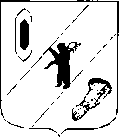 АДМИНИСТРАЦИЯ  ГАВРИЛОВ-ЯМСКОГОМУНИЦИПАЛЬНОГО  РАЙОНАПОСТАНОВЛЕНИЕ30.12.2019 № 1466О внесении изменений в постановлениеАдминистрации Гаврилов – Ямского муниципального района от 22.08.2014 №1150В целях оптимизации расходов и эффективного использования бюджетных средств,  а также в соответствии с решением Собрания представителей Гаврилов-Ямского муниципального района №30 от 26.12.2019г.  «О внесении изменений в решение Собрания представителей Гаврилов-Ямского муниципального района от 20.12.2018г. №158  «О бюджете Гаврилов – Ямского муниципального района на 2019 год и на плановый период 2020-2021 годов», руководствуясь статьей 26 Устава Гаврилов-Ямского муниципального района Ярославской области АДМИНИСТРАЦИЯ МУНИЦИПАЛЬНОГО РАЙОНА ПОСТАНОВЛЯЕТ:Внести в муниципальную программу «Социальная поддержка населения Гаврилов – Ямского муниципального района» на 2015-2019 годы», утвержденную постановлением Администрации  Гаврилов – Ямского муниципального района  от  22.08.2014 №1150 «Об утверждении муниципальной программы  «Социальная поддержка населения Гаврилов – Ямского муниципального района» на 2015-2019 годы» изменения согласно приложению.  Контроль за исполнением постановления возложить на первого заместителя Главы Администрации Гаврилов - Ямского муниципального района Забаева А.А. Опубликовать настоящее постановление в районной массовой газете «Гаврилов-Ямский вестник» и разместить на  официальном сайте Администрации Гаврилов-Ямского муниципального района в сети Интернет.Постановление вступает в силу с момента официального опубликования.Глава Администрациимуниципального района 		                             		        А.А.КомаровПриложение к постановлениюАдминистрации муниципального района от 30.12.2019 № 1466Изменения, вносимые в муниципальную программу «Социальная поддержка населения Гаврилов – Ямского муниципального района» на 2015-2019 годы:В разделе Паспорт муниципальной программы «Социальная поддержка населения Гаврилов – Ямского муниципального района» на 2015-2019 годы» строку объемы и источники финансирования муниципальной программы читать: общий объем финансирования – 1026991,8 тыс. руб., в т. ч. по годам: 2015 г. – 181606,1 тыс. руб.; 2016 г. – 189743,9 тыс. руб.; 2017 г. – 199038,6 тыс. руб.; 2018 г. – 223029,3 тыс. руб.; 2019 г. – 233573,9 тыс. руб.В разделе 3: - в основных сведениях о подпрограмме 1 строку объемы и источники финансирования  подпрограммы читать: общий объем финансирования  1018124,8 тыс. руб., в т. ч. по годам: бюджет муниципального района -  2483,6 тыс. руб.; в т. ч. по годам: 2015г.- 390,2 тыс. руб.; 2016г.- 486,1 тыс. руб.; 2017г.- 585,4 тыс. руб.; 2018г.- 443,5 тыс. руб.; 2019г.- 578,4 тыс. руб.; областной бюджет – 830507,5  тыс. руб., в т. ч. по годам: 2015г.- 151525,9 тыс. руб.; 2016г.- 155005,9 тыс. руб.; 2017г.- 164391,2 тыс. руб.; 2018г.- 186865,7 тыс. руб.; 2019г.- 179984,8тыс. руб.; федеральный бюджет – 185133,7 тыс. руб., в т. ч. по годам: 2015г.- 29026,5 тыс. руб.; 2016г.- 32794,5 тыс. руб.; 2017г.- 32309,7 тыс. руб.; 2018г.- 33229,0 тыс. руб.; 2019г.- 50508,0 тыс. руб.;- в основных сведениях о подпрограмме 3 строку объемы и источники финансирования  программы читать: Общий объем финансирования 1145,4  тыс. руб.; в т. ч. по годам: бюджет муниципального района  – 1179,1 тыс. руб.; в т. ч. по годам: 2017г.- 0,0  тыс. руб.; 2018г.- 565,1 тыс. руб.; 2019г.- 580,3 тыс. руб. 3. В основных сведениях – Основное  мероприятие: пенсия за выслугу лет гражданам, замещавшим должности муниципальной службы в Гаврилов-Ямском муниципальном районе строку объемы и источники финансирования читать: общий объем финансирования – 7201,7 тыс. руб., в т. ч. по годам: 2015 г. – 563,5тыс. руб.; 2016 г. – 1337,4 тыс. руб.; 2017 г. – 1652,3 тыс. руб.; 2018 г. – 1826,1тыс. руб.; 2019 г. – 1822,4 тыс. руб.Раздел 4 «Ресурсное обеспечение муниципальной программы» изложить  в следующей  редакции:4. РЕСУРСНОЕ ОБЕСПЕЧЕНИЕ МУНИЦИПАЛЬНОЙ ПРОГРАММЫРаздел 6 «Система мероприятий  муниципальной программы» изложить  в следующей  редакции:НаименованиеподпрограммыОбъем финансирования, тыс. руб.Объем финансирования, тыс. руб.Объем финансирования, тыс. руб.Объем финансирования, тыс. руб.Объем финансирования, тыс. руб.Объем финансирования, тыс. руб.Наименованиеподпрограммывсего2015 год2016 год2017 год2018 год2019 годПодпрограмма 1Ведомственная целевая программа «Развитие системы мер социальной поддержка населения Гаврилов – Ямского муниципального района»1018124,8180942,6188286,5197286,3220538,2231071,2федеральный бюджет177867,729026,532794,532309,733229,050508,0областной бюджет837773,5151525,9155005,9164391,2186865,7179984,8бюджет муниципального района2483,6390,2486,1585,4443,5578,4Подпрограмма 2Муниципальная целевая программа «Профилактика безнадзорности, правонарушений и защита прав несовершеннолетних в Гаврилов – Ямском муниципальном районе»520,0100,0120,0100,0100,0100,0бюджет муниципального района520,0100,0120,0100,0100,0100,0Подпрограмма 3Муниципальная целевая программа «Поддержка социально ориентированных некоммерческих организаций в Гаврилов – Ямском муниципальном районе» 1145,40,00,00,0565,1580,3бюджет муниципального района1145,40,00,00,0565,1580,3Внебюджетные источники0,00,00,00,00,00,0Основное мероприятие: пенсия за выслугу лет гражданам, замещавшим должности муниципальной службы в Гаврилов-Ямском муниципальном районе7201,7563,51337,41652,31826,11822,4бюджет муниципального района7201,7563,51337,41652,31826,11822,4ИТОГО1026991,8181606,1189743,9199038,6223029,3233573,9ФБ177867,729026,532794,532309,733229,050508,0ОБ837773,5151525,9155005,9164391,2186865,7179984,8БМР11350,71053,71943,52337,72934,73081,1ВНБ0,00,00,00,00,00,0№п/пПрограммные мероприятия, обеспечивающие выполнение задачиИсполнители, участники (главные распорядители)Источник финанси- рованияОбъёмы финансирования, тыс. руб.Объёмы финансирования, тыс. руб.Объёмы финансирования, тыс. руб.Объёмы финансирования, тыс. руб.Объёмы финансирования, тыс. руб.Объёмы финансирования, тыс. руб.Ожидаемый результат, срок исполнения мероприятия№п/пПрограммные мероприятия, обеспечивающие выполнение задачиИсполнители, участники (главные распорядители)Источник финанси- рованиявсегов т. ч. по годам реализациив т. ч. по годам реализациив т. ч. по годам реализациив т. ч. по годам реализациив т. ч. по годам реализацииОжидаемый результат, срок исполнения мероприятия№п/пПрограммные мероприятия, обеспечивающие выполнение задачиИсполнители, участники (главные распорядители)Источник финанси- рованиявсего2015 г.2016 г.2017 г.2018 г.2019 г.Ожидаемый результат, срок исполнения мероприятия123456789101.Задача 1. Исполнение публичных обязательств региона, в том числе по переданным полномочиям Российской Федерации, по предоставлению выплат, пособий, компенсаций.В том числе:1.1.Выплата единовременного пособия беременной жене военнослужащего, проходящего военную службу по призыву, а также ежемесячного пособия на ребенка военнослужащего, проходящего военную службу по призывуУСЗНиТФБ220,7101,20,00,0119,50,0Ежемесячно2015-20191.2.Осуществление ежегодной денежной выплаты лицам, награжденным нагрудным знаком «Почетный донор России»УСЗНиТФБ11219,92145,42215,42197,32284,72377,1Ежегодно2015-20191.3.Оплата жилищно коммунальных услуг отдельным категориям граждан, оказание мер социальной поддержки которым относится к полномочиям Ярославской областиУСЗНиТОБ130112,623979,024840,026285,628500,026508,0Ежемесячно2015-20191.4.Оплата жилищно коммунальных услуг отдельным категориям граждан, за счет средств федерального бюджетаУСЗНиТФБ61952,911984,012167,513151,012419,412231,0Ежемесячно2015-20191.5.Расходы на предоставление гражданам субсидий на оплату жилого помещения и коммунальных услугУСЗНиТОБ45867,47956,09418,09773,49113,09357,0Ежемесячно2015-20191.6.Социальная поддержка отдельных категорий граждан в части ежемесячного пособия на ребенкаУСЗНиТОБ81779,116579,116399,016395,016212,016344,0Ежемесячно2015-20191.7.Социальная поддержка отдельных категорий граждан в части ежемесячной денежной выплаты ветеранам труда, труженикам тыла и реабилитированным лицамУСЗНиТОБ95817,719578,719842,018448,018857,019042,0Ежемесячно2015-20191.8.Денежные выплаты населениюУСЗНиТОБ46473,78738,79413,09438,09456,09588,0Ежемесячно2015-20191.9.Расходы на обеспечение деятельности органов местного самоуправления в сфере социальной защиты населенияУСЗНиТОБ42974,68087,68386,18684,28959,78857,0Ежемесячно2015-20191.10.Расходы на осуществление ежемесячной денежной выплаты, назначаемой при рождении третьего ребенка или последующих детей до достижения ребенком возраста трех лет, в части расходов по доставке выплат получателямУСЗНиТОБ53606,38527,013078,014622,817042,5336,0Ежемесячно2015-20191.11.Организация ежемесячной денежной выплаты, назначаемой в случае рождения третьего ребенка или последующих детей до достижения ребенком возраста 3 лет (за счет федеральных средств)УСЗНиТФБ28839,96000,27556,27862,87420,70,0Ежемесячно2015-20191.12.Организация назначения и выплаты государственных пособий лицам, не подлежащих обязательному медицинскому страхованию, на случай временной нетрудоспособности и в связи с материнством, а также уволенным (прекращением деятельности, полномочия) в установленном порядкеУСЗНиТФБ35593,88720,310483,78751,87638,00,0Ежемесячно2015-20191.13.Компенсация отдельным категориям граждан оплаты взноса на капитальный ремонт общего имущества в многоквартирном домеУСЗНиТФБОБ740,2678,80,0243,0174,1172,0175,3201,2156,8305,6Ежемесячно 2016-20191.14.Социальная поддержка граждан, подвергшихся воздействию радиации, за счет средств федерального бюджетаУСЗНиТФБ747,575,4128,7172,7193,4177,31.15.Расходы на осуществление переданных полномочий Российской Федерации по назначению и осуществлению ежемесячной выплаты в связи с рождением (усыновлением) первого ребенкаУСЗНиТФБ2978,00,00,00,02978,00,0Ежемесячно 1.16.Оказание мер социальной поддержки за счет средств муниципального районаУСЗНиТБМР845,70,00,026,4358,9460,41.17.Основное мероприятие: пенсия за выслугу лет гражданам, замещавшим должности муниципальной службы в Гаврилов-Ямском муниципальном районеУСЗНиТБМР5379,3563,51337,41652,31826,10,0В течение 2015-2019гг.1.18.Расходы на компенсацию отдельным категориям граждан оплаты взноса на капитальный ремонт общего имущества в многоквартирном доме за счет средств областного бюджетаУСЗНиТОБ8,10,00,00,00,08,12019г1.19.Организация выплаты пособий при рождении ребенка гражданам, не подлежащим обязательному социальному страхованию на случай временной нетрудоспособности и в связи с материнствомУСЗНиТФБ834,00,00,00,00,0834,02019г.1.20.Организация выплаты пособий по уходу за ребенком до достижения им возраста полутора лет гражданам, не подлежащим обязательному социальному страхованию на случай временной нетрудоспособности и в связи с материнствомУСЗНиТФБ7234,00,00,00,00,07234,02019г.Итого по задаче 1654923,3123036,1135508,0137807,4143755,4113816,4ФБ150370,029026,532794,532309,733229,023010,3ОБ497328,393446,1101376,1103819,0108341,490345,7БМР6225,0563,51337,41678,72185,0460,4Основное мероприятие: пенсия за выслугу лет гражданам, замещавшим должности муниципальной службы в Гаврилов-Ямском муниципальном районеБМР1822,40,00,00,00,01822,4В течение 2015-2019гг.Расходы на осуществление переданных полномочий Российской Федерации по назначению и осуществлению ежемесячной выплаты в связи с рождением (усыновлением) первого ребенкаУСЗНиТФБ8258,00,00,00,00,08258,0ЕжемесячноОрганизация ежемесячной денежной выплаты, назначаемой в случае рождения третьего ребенка или последующих детей до достижения ребенком возраста 3 лет УСЗНиТФБ17789,30,00,00,00,017789,3Ежемесячно2015-2019Организация ежемесячной денежной выплаты, назначаемой в случае рождения третьего ребенка или последующих детей до достижения ребенком возраста 3 лет УСЗНиТОБ7266,00,00,00,00,07266,0Ежемесячно2015-2019Итого:35135,70,00,00,00,035135,7ФБ26047,30,00,00,00,026047,3ОБ7266,00,00,00,00,07266,0БМР1822,40,00,00,00,01822,42.Задача 2. Предоставление социальных услуг населению муниципального района на основе соблюдения стандартов и нормативовв том числе:2.1Предоставление субсидии муниципальным бюджетным учреждениям социального обслуживания населения на выполнение муниципального задания и иные целиУСЗНиТМУ КЦСОН «Ветеран»ОБ314708,454068,750418,957078,674711,578683,4Ежемесячно2015-2019Итого по задаче 2314961,154068,750418,957078,674711,578683,4ОБ314708,454068,750418,957078,674711,578683,4Приобретение автотранспорта в целях доставки лиц старше 65 лет, проживающих в сельской местности, в медицинские организацииУСЗНиТМУ КЦСОН «Ветеран»ФБ1450,41450,4Итого:ФБ1450,41450,43.Задача 3. Социальная защита семей с детьми, инвалидов, ветеранов, граждан и детей, оказавшихся в трудной жизненной ситуациив том числе 3.1.Предоставление субвенции ОМС МО на оказание социальной помощи отдельным категориям граждан, в том числе:- малоимущим семьям, имеющим несовершеннолетних детей, и семьям с детьми, оказавшимся в трудной жизненной ситуации- в виде единовременной выплаты к началу учебного года на детей из малоимущих семей, обучающихся в образовательных учреждениях- на санаторно – курортное лечение и отдых инвалидам 1 группы с нарушением опорно-двигательного аппарата, органов зрения, нуждающимся в постоянном постороннем уходе и сопровождении- малоимущим гражданам, оказавшимся в трудной жизненной ситуацииУСЗНиТОБ17515,26908,54085,21540,44981,13516,31506,5932,0202,0875,83140,01100,0900,0240,0900,03456,41392,0794,6348,4921,43712,81455,0715,0375,01167,83689,71509,8743,5370,01079,4В течение 2015-2019 г.3.2.Оказание социальной помощи гражданам в части  компенсации расходов по газификации  жилых помещений  и дорогостоящему лечению пожилых гражданОБ265,7265,70,00,00,00,0В течение 2015-2019 г.3.3.Организация и проведение мероприятий, посвященных Дню Победы советского народа в Великой отечественной войне 1941-1945 годовУСЗНиТМУ КЦСОН «Ветеран»БМР30,030,00,00,00,00,0Май 2015-2019гг.3.3.Организация и проведение мероприятий, посвященных Дню Победы советского народа в Великой отечественной войне 1941-1945 годовУСЗНиТМУ КЦСОН «Ветеран»ОБ265,557,470,937,2100,00,0Май 2015-2019гг.3.4.Мероприятие на укрепление института семьи, повышения качества жизни семей с несовершеннолетними детьмиУООББМР29,03,229,03,20,00,00,00,0В течение 2015г.3.4.Мероприятие на укрепление института семьи, повышения качества жизни семей с несовершеннолетними детьмиМБУКОББМР36,04,036,04,00,00,00,00,0В течение 2015г.Итого по задаче 318148,63941,63210,93493,63812,83689,7ОБ18111,43904,43210,93493,63812,83689,7БМР37,237,20,00,00,00,04.Задача 4. Содействие организации безопасных условий трудовой деятельности и охрана труда, развитию социального партнерствав том числе:4.1.Грант за победу регионального этапа Всероссийского конкурса «Российская организация высокой социальной эффективности»МУ КЦСОН «Ветеран»ОБ68,768,70,00,00,00,0Сентябрь2015-20194.2Предоставление грантов победителям областного смотра – конкурса «За равные возможности» среди предприятий области, применяющих труд инвалидовМУ КЦСОН «Ветеран»ОБ38,038,00,00,00,00,0Сентябрь2015-20194.3.Мероприятие по награждению победителей муниципального этапа регионального тура Всероссийского конкурса «Российская организация высокой социальной эффективности»УСЗНиТБМР5,05,00,00,00,00,0Сентябрь 2015-2019Итого по задаче 4111,7111,70,00,00,00,0БМР5,05,00,00,00,00,0ОБ106,7106,70,00,00,00,05.Задача 5. Кадровое, информационное и организационное обеспечение реализации Программы5.1.Организация и проведение районного мероприятия, посвященного Дню социального работникаУСЗНиТМУ КЦСОН «Ветеран»БМР18,04,00,05,04,05,0Июнь2015-2019гг5.2.Проведение спортивной олимпиады «Виктория» для детей-инвалидовУСЗНиТБМР10,70,00,05,00,05,72017г.5.3.Охрана труда глазами детейУСЗНиТБМР24,40,00,07,012,65,42017-2019г.5.4.Организация и проведение мероприятий, посвященных Международному дню пожилых людейУСЗНиТМУ КЦСОН «Ветеран»БМР70,015,025,030,00,00,0Октябрь 2015-20165.5.Организация и проведение мероприятий к Международному дню инвалидовУСЗНиТМУ КЦСОН «Ветеран»БМР32,08,012,012,00,00,0Декабрь2015-20165.6.Организация и проведение мероприятий к Дню снятия блокады ЛенинградаУСЗНиТМУ КЦСОН «Ветеран»БМР12,55,00,07,50,00,0Январь 2015г.5.7.Организация и проведение мероприятий к Всемирному Международному Дню донораУСЗНиТМУ КЦСОН «Ветеран»БМР0,00,00,00,00,00,0Июнь2015-2019гг5.8.Организация и проведение мероприятий ко Дню памяти жертв политических репрессийУСЗНиТМУ КЦСОН «Ветеран»БМР23,07,08,08,00,00,0Октябрь 2015-2016г.5.9.Организация и проведение мероприятий районного фестиваля для детей-инвалидов и детей с ограниченными возможностями «Я люблю этот мир»УСЗНиТМУ КЦСОН «Ветеран»БМР3,03,00,00,00,00,0Сентябрь2015,  20175.10.Организация и проведение мероприятий по занесению имен  граждан на Доску Почета муниципального районаУСЗНиТБМР257,00,070,071,158,657,32016-2019гг5.11.Мероприятие по награждению победителей муниципального этапа регионального тура Всероссийского конкурса «Российская организация высокой социальной эффективности»УСЗНиТБМР40,15,05,529,6Сентябрь 2015-20195.12.Организация и проведение мероприятий, посвященных Дню Победы советского народа в Великой отечественной войне 1941-1945 годовУСЗНиТ МУ КЦСОН «Ветеран»БМР5,00,00,05,00,00,0Май 2015-2019гг.5.13.День материУСЗНиТБМР3,83,80,00,02018-2019г.5.14.Организация и проведение мероприятий районного мероприятия  «День семьи, любви и верности»УСЗНиТБМР18,90,00,00,03,915,05.15.Оказание поддержки общественным организациям социальной направленностиУСЗНиТБМР1076,7306,0371,1399,60,00,02015-2016Итого по задаче 51595,7348,0486,1559,084,6118,0БМР1595,7348,0486,1559,084,6118,06.Задача 6.  Повышение эффективности работы  и консолидации усилий органов самоуправления, субъектов системы профилактики, организаций и общественных объединений в сфере профилактики правонарушений и преступлений  несовершеннолетних и защите их прав и укрепление материально-технической базы учреждений, осуществляющих проведение профилактических мероприятий6.1.Проведение мероприятий по профилактике безнадзорности, правонарушений и защите  прав несовершеннолетних, в том числе в рамках районных, областных профилактических акций:- «Поможем детям собраться в школу!» для детей, проживающих в семьях, находящихся в социально опасном положении;- «Жизнь без жестокости к детям» по противодействию жестокому обращению с несовершеннолетними;- «Наша жизнь – в наших руках!» по пропаганде здорового образа жизни;- «День правовой помощи детям»ТКДНиЗПБМР41,010,010,05,08,08,0Август2015-2017Сентябрь2015-2017Октябрь 2015-201720ноября2015-20176.2.Районный конкурс  профилактических  идей среди  образовательных  учрежденийТКДНиЗПБМР15,015,00,00,00,00,04кв.2015г4кв.2016г6.3.Районный смотр -  конкурс  на лучшую  организацию профилактической работы с несовершеннолетними по месту  жительства среди общественных  комиссий по делам несовершеннолетних и  защите  их  правТКДНиЗП БМР15,00,015,00,00,00,02016 г.6.4.Реализация программы по организации работы с детьми и подростками по месту жительстваМУ «Молодежный центр»БМР10,05,05,00,00,00,0В течение2015-2016г6.5.Проведение молодежной профилактической акции  «Я выбираю жизнь»МУ «Молодежный центр»БМР35,010,010,07,04,04,0Декабрь 2015г.2016г.2017г.6.6.Организация новогоднего поздравления детей из семей, находящихся в социально опасном положенииМУ «Молодежный центр» КДНиЗПБМР15,05,05,03,01,01,0Декабрь 2015г.2016г.2017г.6.7.Организация и проведение праздника «День кадета»УО, МОБУ СОШ №2БМР150,030,030,030,030,030,02015г.2016г.2017г.6.8.Бал кадетовУО, МОБУ СОШ №2БМР20,010,010,0Ноябрь 20186.9.Изготовление информационной рекламной продукции для несовершеннолетних, родителей (законных представителей), специалистов органов и учреждений системы профилактики безнадзорности и правонарушений несовершеннолетнихТКДНиЗПБМР10,05,05,00,00,00,02015-2016г.6.10.Укрепление материально-технической базы кадетских классов, отрядов правоохранительной, военно-патриотической направленностиУОБМР180,020,040,040,040,040,02015г.2016г.2017г.6.11.Проведение профилактических мероприятий на базе МБУ ДО ДДТ, направленных на предупреждение правонарушений несовершеннолетнихУОМБУ ДО ДДТБМР20,010,05,05,0Сентябрь 2017-20196.12.Организация детских выездных общественных приемных в сельские поселения районаТКДНиЗПБМР9,05,02,02,01-3 квартал 2017-2019Итого по задаче 6520,0100,0120,0100,0100,0100,0БМР520,0100,0120,0100,0100,0100,07.Задача 7.  Создавать благоприятную среду для обеспечения реализации уставной деятельности общественных организаций, осуществляющих свою деятельность на территории муниципального района.7.1.Передача социально ориентированным некоммерческим организациям муниципального имущества в безвозмездное пользование, аренду на льготных условиях с учетом требований, определенныхФедеральным законодательством, законодательством Ярославской области, муниципальными правовыми актами.У п АГИиЗОВОВВОИУСЗНиТНепредусмотрено0,00,00,0Повышение уровняобеспечениядеятельностиобщественнойорганизацииИтого по задаче 70,00,00,08.Задача 8.  Оказывать общественным организациям, осуществляющим деятельность на территории муниципального района, финансовую, информационную, консультационную поддержку. Привлечь внебюджетные средства и средства бюджетов вышестоящего уровня на целевое финансирование социально значимых общественно-полезных проектов для достижения цели Программы.8.1.Предоставление субсидий общественным объединениям ветеранов, инвалидов и иным общественным объединениям социальной направленности на возмещение части затрат, связанных с осуществлением ими уставной деятельностиВОВВОИУСЗНиТБМРБМР572,2415,2294,2211,4278,0203,88.2.Организация проведение мероприятий ккалендарным праздникам и знаменательнымсобытиямВОВВОИБМР49,510,049,510,00,00,0Проведение ВОВ -15,ВОИ -10 календарныхпраздников с охватом участниковВОВ -600ВОИ-200 чел ежегодноИтого по задаче 8БМР1046,9565,1481,89.Задача 9.  Способствовать увеличению количества граждан, активно участвующих в общественной жизни муниципального района9.1.Организация выездных экскурсий (спектакли, выставки, музеи, концерты, спортивные мероприятия)ВОВВОИВНБ0,00,00,0Организация ВОВ-10 ВОИ-5 мероприятий в год с охватом  ВОВ -150     ВОИ-50 участников9.2.Создание условий для организацииколлективного досуга членов общественныхорганизаций ветеранов и инвалидов. Организация проведение мероприятий ккалендарным праздникам и знаменательнымсобытиямВОВВОИБМРВНББМРВНБ85,00,013,50,00,00,00,00,085,00,013,50,09.3Пропаганда и популяризация деятельностиобщественных организаций инвалидов иветеранов, создание условий для эффективного решения их уставных задачВОВВОИНепредусмотрено000Выпуск в средствах массовой информацииВОВ 10 . ВОИ -5специальных тематических рубрик о деятельности СО НКОИтого по задаче 9БМРВНБ98,50,098,510.Задача 10.Проводить военно-патриотическое воспитание подрастающего поколения.10.1Воспитание у молодежи уважительногоотношения к человеку труда, ознакомление срабочими специальностями. Интеграцияинвалидов в общественную жизнь и трудовую деятельность. Организация встреч с руководителями, специалистами ведущих предприятий района по вопросу профориентации и трудоустройства.ВОИНепредусмотрено0,00,00,0Посещение 2 предприятий районаежегодно с охватом участников ВОВ -20,ВОИ -20человек10.2Воспитание уважительного отношения кстаршему поколению, пропаганда семейных и духовно нравственных ценностей.Чествование юбиляров и активистовобщественных организаций ветеранов,инвалидов, участников локальных войн спривлечением молодежных организаций иколлективов самодеятельного художественного творчества, подготовка тематических мероприятий. Участие в захоронении ветеранов. ВОВВОИВНБ0,00,00,0Чествование ветеранов и инвалидовна дому в количестве ВОВ -350ВОИ-350 человек, Организациямероприятий с охватом 300 человекежегодноУчастие в захоронении ветеранов 10.3.Пропаганда исторической правды о ВеликойОтечественной войне. Организация и проведение встреч ветерановвойны с учащимися образовательныхучреждений. Организация и проведениеэкскурсий по местам боевой славы с участием ветеранов и молодежи. Осуществление мероприятий по посещениювоинских захоронений и воинских памятников организованными группами ветеранов войны ВОВНепредусмотрено0,00,00,0Проведение встреч с ветеранамиВОВ в количестве 5 мероприятий сохватом участников 50 чел. ежегодноПроведение экскурсий в количестве4 шт. с охватом участников 60 чележегодноПосещение воинских захоронений ивоинских памятников ветеранами  - 3 посещения 35 чел.участников10.4.Воспитание у жителей чувства патриотизма кРодине Организация проведения тематическихмероприятий, акций, конкурсов, уроковмужества и гражданственностиВОВВОИНепредусмотрено0,00,00,0Проведениетематическихмероприятий, акций, конкурсовуроковмужества,гражданственности в количестве 5мероприятия с охватом участников200 чел ежегодноИтого по задаче 10ВНБ0,00,00,011.Задача 11. Обеспечивать социальную стабильность в муниципальном районе.11.1Организация и проведение конференций,встреч, акций, проектов, круглых столов с приглашением руководителей города и района, учреждений и предприятийВОВВОИНепредусмотрено0,00,00,0Проведениепубличныхмероприятий различных форм вколичестве  ВОВ -5ВОИ -3 мероприятий сохватом участников  ВОВ -100чел.ВОИ-60 чел.ежегодноИтого по задаче 110,00,00,00,00,00,0Итого по МЦПБМРВНБ1145,40,00,00,00,00,00,00,0565,10,0580,30,0ВСЕГО:1026991,8181606,1189743,9199038,6223029,3233573,9ФБ177867,729026,532794,532309,733229,050508,0ОБ837773,4151525,9155005,9164391,2186865,7179984,8БМР11350,71053,71943,52337,72934,73081,1ВНБ0,00,00,00,00,00,0